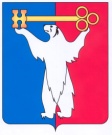 	АДМИНИСТРАЦИЯ ГОРОДА НОРИЛЬСКА КРАСНОЯРСКОГО КРАЯПОСТАНОВЛЕНИЕ06.08.2015                                  	 г. Норильск                                         № 414О признании утратившим силу постановления Администрации города Норильска от 01.09.2014 №499На основании Закона Красноярского края от 03.06.2015 № 8-3488 «О внесении изменений в Закон края «О социальном партнерстве» и статью 1 Закона края 
«О наделении органов местного самоуправления городских округов и муниципальных районов края государственными полномочиями по осуществлению уведомительной регистрации коллективных договоров и территориальных соглашений и контроля за их выполнением»,ПОСТАНОВЛЯЮ:Признать утратившими силу:постановление Администрации города Норильска от 01.09.2014 № 499 «Об утверждении Положения о порядке уведомительной регистрации и контроля за выполнением коллективных договоров (соглашений)»; постановление от 20.10.2014 № 583 «О внесении изменений в постановление Администрации города Норильска от 01.09.2014 № 499»; постановление от 07.11.2014 № 618 «О внесении изменений в постановление Администрации города Норильска от 01.09.2014 № 499»; постановление от 03.07.2015 № 344 «О внесении изменений в постановление Администрации города Норильска от 01.09.2014 №499».Опубликовать настоящее постановление в газете «Заполярная правда» и разместить его на официальном сайте муниципального образования город Норильск. Настоящее постановление вступает в силу с даты его подписания и распространяет свое действие на правоотношения, возникшие с 27.06.2015.И.о. Руководителя Администрации города Норильска                            А.П. Митленко